BAREM DE NOTARE ȘI EVALUARE A COMPETENȚELOR PROFESIONALE ALE CANDIDATULUIPoziția 82, asistent, Departamentul de Administrație și Management PublicBAREM EVALUARE DOSAR CANDIDAT (pe o scală de la 0-10) Îndeplinirea standardului minimal de publicații pt. ocuparea postului de asistent: 5 pDepășirea standardului minimal: 2 pCapacitate de diseminare a rezultatelor cercetării prin participarea la conferințe naționale sau internaționale: 2 pAbilitatea de a lucra în echipă și de a coordona studenți: 1pTotal – 10 p (nota zece)BAREM PROBĂ ORALĂ (pe o scală de la 0-10) Titlu prelegere orală: Influența mediului extern asupra organizațiilor publice3 p – includerea în prezentare a elementelor esențiale legate de tema propusă de Comisia de concurs pentru prelegere – discutarea teoriei sistemice, teoria sistemelor a lui Burns și Stalker, definirea mediului extern, analiza PESTLE etc. 1 p – calitatea bibliografiei folosite, gradul lor de actualitate 2 p – includerea în prezentare a unor exemple practice pentru studenți care să le faciliteze înțelegerea termenilor de specialitate 1 p – calitatea grafică a prezentării, adecvarea conținutului informațional la o prezentare PPT, utilizarea și integrarea în prezentare a unor instrumente de predare-învățare inovative2 p – modul în care candidata răspunde la întrebările Comisiei de concurs; claritatea și cât de complete sunt răspunsurile1 p – abilitatea candidatului de a comunica eficient și clar cu publicul vizatTotal – 10 p (nota zece)	BAREM PROBĂ SCRISĂ Subiect 1: Caracteristicile reformei administrative din România (4,5 pct.)Caracteristicile administrației publice din Romania înainte de 1989 (1 pct.)Ce a presupus reforma administrației publice în România? (1 pct.)Modele de reformă (1 pct.)Noi provocări din perspectiva reformei (1,5 pct.)Subiect 2: Cum influențează cultura organizațională leadership-ul din organizații? (4,5 pct.)Ce înseamnă cultura organizațională? (0,9 pct.)Ce înseamnă leadership organizațional? (0,9 pct.)Modele teoretice de cultură organizațională. (1 pct.)Modele teoretice ale leadership-ului. (1 pct.)De ce este importantă din perspectiva leadership-ului? (0.7 pct.)Total – 10 p (nota zece)Președinte comisie concursConf. univ. dr. Bogdana Neamțu 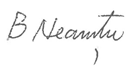 